Профсоюз работников народного образования и наукиРоссийской Федерации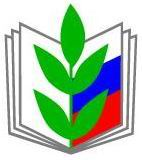 ИНФОРМАЦИОННЫЙ БЮЛЛЕТЕНЬ  ОСНОВОПОЛАГАЮЩИЕ ИНФОРМАЦИОННЫЕ МАТЕРИАЛЫ, СВЯЗАННЫЕ С ОСУЩЕСТВЛЕНИЕМ В ОБЩЕОБРАЗОВАТЕЛЬНЫХ ОРГАНИЗАЦИЯХ ВНЕУРОЧНОЙ ДЕЯТЕЛЬНОСТИМосква, март 2023 г.С О Д Е Р Ж А Н И ЕМИНИСТЕРСТВО ПРОСВЕЩЕНИЯ РОССИЙСКОЙ ФЕДЕРАЦИИ
ДЕПАРТАМЕНТ ГОСУДАРСТВЕННОЙ ПОЛИТИКИ 
И УПРАВЛЕНИЯ В СФЕРЕ ОБЩЕГО ОБРАЗОВАНИЯПИСЬМО от 17 июня 2022 года № 03-871Об организации занятий «Разговоры о важном»Департамент государственной политики и управления в сфере общего образования Минпросвещения России (далее – Департамент) информирует 
о необходимости в новом 2022/23 учебном году планирования и реализации 
в рамках внеурочной деятельности обучающихся еженедельных информационно-просветительских занятий патриотической, нравственной и экологической направленности «Разговоры о важном» (34 часа в учебном году).Данные занятия целесообразно проводить в рамках внеурочной деятельности обучающихся 1-11 классов, а также студентов профессиональных образовательных организаций, осваивающих программы среднего общего образования (далее – студенты СПО) по понедельникам (первым уроком) еженедельно. Таким образом, первое занятие должно состояться 5 сентября 2022 года. Методические материалы для организации цикла еженедельных занятий, включающие сценарий занятия, методические рекомендации по его проведению, интерактивный визуальный контент, разрабатываются на федеральном уровне 
для обучающихся 1-2, 3-4, 5-7, 8-9, 10-11 классов, студентов СПО и будут размещены на портале «Единое содержание общего образования» (www.edsoo.ru) 
в разделе «Внеурочная деятельность», а также направлены в субъекты Российской Федерации дополнительно (не позднее 1 августа 2022 года). ФГАОУ ДПО «Академия Минпросвещения России» будут организованы программы повышения квалификации и методической поддержки педагогических работников, реализующих программу «Разговоры о важном».Департамент просит довести данную информацию до сведения руководителей муниципальных органов исполнительной власти, осуществляющих управление 
в сфере образования, и образовательных организаций для учета при разработке планов внеурочной деятельности, обновлении содержания основных образовательных программ и планировании нагрузки педагогических работников 
на 2022/23 учебный год.Реализацию программы занятий «Разговоры о важном» целесообразно возложить на классных руководителей (кураторов), учителей истории, обществознания, руководителей школьных музеев и т.д.Дополнительно Департамент сообщает о том, что ФГБНУ «Институт стратегии развития образования Российской академии образования» разработаны 
и опубликованы на портале «Единое содержание общего образования» (https://edsoo.ru/Vneurochnaya_deyatelnost.htm) материалы по организации внеурочной деятельности обучающихся:перечень программ внеурочной деятельности;рекомендуемые направления внеурочной деятельности;методические рекомендации по организации внеурочной деятельности, включающие принципы организации внеурочной деятельности, рекомендации 
по содержательному наполнению внеурочной деятельности, распределению часов на внеурочную деятельность.Приложение.** Приложение см. по ссылке. Директор Департамента  М.А.КостенкоМИНИСТЕРСТВО ПРОСВЕЩЕНИЯ РОССИЙСКОЙ ФЕДЕРАЦИИПИСЬМО от 5 июля 2022 г. № ТВ-1290/03О направлении методических рекомендацийМинистерство просвещения Российской Федерации направляет 
для использования в работе методические рекомендации по организации внеурочной деятельности в рамках реализации обновленных федеральных государственных образовательных стандартов начального общего и основного общего образования, утвержденных приказами Минпросвещения России от 31 мая 2021 г. № 286 «Об утверждении федерального государственного образовательного стандарта начального общего образования» и № 287 «Об утверждении федерального государственного образовательного стандарта основного общего образования».Т.В.ВАСИЛЬЕВАПриложение 1ИНФОРМАЦИОННО-МЕТОДИЧЕСКОЕ ПИСЬМООБ ОРГАНИЗАЦИИ ВНЕУРОЧНОЙ ДЕЯТЕЛЬНОСТИ В РАМКАХ РЕАЛИЗАЦИИ ОБНОВЛЕННЫХ ФЕДЕРАЛЬНЫХ ГОСУДАРСТВЕННЫХ ОБРАЗОВАТЕЛЬНЫХ СТАНДАРТОВ НАЧАЛЬНОГО ОБЩЕГО 
И ОСНОВНОГО ОБЩЕГО ОБРАЗОВАНИЯВ соответствии с требованиями обновленных федеральных государственных образовательных стандартов начального общего и основного общего образования, утвержденных приказами Минпросвещения России от 31 мая 2021 года № 286 <1> и № 287 <2> (далее – ФГОС НОО и ООО) достижение планируемых образовательных результатов возможно через урочную и внеурочную деятельность.--------------------------------<1> Приказ Минпросвещения России от 31.05.2021 № 286 «Об утверждении федерального государственного образовательного стандарта начального общего образования» (Зарегистрировано в Минюсте России 05.07.2021 № 64100) – http://www.consultant.ru/document/cons_doc_LAW_389561/  <2> Приказ Минпросвещения России от 31.05.2021 № 287 «Об утверждении федерального государственного образовательного стандарта основного общего образования» (Зарегистрировано в Минюсте России 05.07.2021 № 64101) – http://www.consultant.ru/document/cons_doc_LAW_389560/Целью информационно-методического письма является рассмотрение основных особенностей реализации внеурочной деятельности как неотъемлемой части образовательного процесса, а также определение посредством ее организации способов достижения единства образовательного пространства Российской Федерации, обеспечения преемственности содержания образовательных программ начального общего и основного общего образования, возможности формирования образовательных программ различного уровня сложности и направленности 
с учетом образовательных потребностей и способностей обучающихся, включая одаренных детей, детей с ограниченными возможностями здоровья, создание условий для развития воспитательной среды, реализация рабочих программ воспитания и календарных планов воспитательной работы.Реализация внеурочной деятельностиПод внеурочной деятельностью следует понимать образовательную деятельность, направленную на достижение планируемых результатов освоения основных образовательных программ (предметных, метапредметных и личностных), осуществляемую в формах, отличных от урочной <3>.--------------------------------<3> Постановление Главного государственного санитарного врача РФ 
от 28.09.2020 № 28 «Об утверждении санитарных правил СП 2.4.3648-20 «Санитарно-эпидемиологические требования к организациям воспитания и обучения, отдыха и оздоровления детей и молодежи» (Зарегистрировано в Минюсте России 18.12.2020 № 61573)План внеурочной деятельности образовательной организации является обязательной частью организационного раздела основной образовательной программы, а рабочие программы внеурочной деятельности являются обязательной частью содержательного раздела основной образовательной программы.В целях реализации плана внеурочной деятельности образовательной организацией может предусматриваться использование ресурсов других организаций (в том числе в сетевой форме <4>), включая организации дополнительного образования, профессиональные образовательные организации, образовательные организации высшего образования, научные организации, организации культуры, физкультурно-спортивные, детские общественные объединения и иные организации, обладающие необходимыми ресурсами.--------------------------------<4> Методические рекомендации – http://www.consultant.ru/document/cons_doc_LAW_278827/2a682f0091a7354a5b60bd9e8e699b237680585c /Формы внеурочной деятельности должны предусматривать активность и самостоятельность обучающихся, сочетать индивидуальную и групповую работы, обеспечивать гибкий режим занятий (продолжительность, последовательность), переменный состав обучающихся, проектную и исследовательскую деятельность, экскурсии, походы, деловые игры и пр.В зависимости от конкретных условий реализации основной образовательной программы, числа обучающихся и их возрастных особенностей допускается формирование учебных групп из обучающихся разных классов в пределах одного уровня образования.В соответствии с требованиями обновленных ФГОС НОО и ООО образовательная организация обеспечивает проведение до 10 часов еженедельных занятий внеурочной деятельности (до 1320 часов на уровне начального общего образования, до 1750 часов на уровне основного общего образования).Содержательное наполнение внеурочной деятельностиЧасы внеурочной деятельности рекомендуется использовать на социальное, творческое, интеллектуальное, общекультурное, физическое, гражданско-патриотическое развитие обучающихся, создавая условия для их самореализации и осуществляя педагогическую поддержку в преодолении ими трудностей в обучении и социализации. Обязательным условием организации внеурочной деятельности является ее воспитательная направленность, соотнесенность с рабочей программой воспитания образовательной организации.С целью реализации принципа формирования единого образовательного пространства на всех уровнях образования часы внеурочной деятельности целесообразно использовать через реализацию одной из трех моделей планов 
с преобладанием того или иного вида деятельности:учебно-познавательной деятельности, когда наибольшее внимание уделяется внеурочной деятельности по учебным предметам и формированию функциональной грамотности;с преобладанием педагогической поддержки обучающихся и работы 
по обеспечению их благополучия в пространстве школы;с преобладанием деятельности ученических сообществ и воспитательных мероприятий.Содержательное наполнение моделей плана внеурочной деятельности приведено в таблице 1.Таблица 1Планирование внеурочной деятельностиС целью обеспечения преемственности содержания образовательных программ начального общего и основного общего образования целесообразно 
при формировании плана внеурочной деятельности образовательной организации предусмотреть часть, рекомендуемую для всех обучающихся:1 час в неделю – на информационно-просветительские занятия патриотической, нравственной и экологической направленности «Разговоры о важном» (понедельник, первый урок) <5>;--------------------------------<5> Письмо Минпросвещения России от 17.06.2022 № 03-871 «Об организации занятий «Разговоры о важном»1 час в неделю – на занятия по формированию функциональной грамотности обучающихся (в том числе финансовой грамотности <6>);--------------------------------<6> Методические рекомендации – http://skiv.instrao.ru/bank-zadaniy/finansovaya-gramotnost/ 1 час в неделю – на занятия, направленные на удовлетворение профориентационных интересов и потребностей обучающихся (в том числе основы предпринимательства).Кроме того, в вариативную часть плана внеурочной деятельности целесообразно включить:3 часа в неделю – на занятия, связанные с реализацией особых интеллектуальных и социокультурных потребностей обучающихся (в том числе для сопровождения изучения отдельных учебных предметов на углубленном уровне, проектно-исследовательской деятельности, исторического просвещения);2 часа в неделю – на занятия, направленные на удовлетворение интересов и потребностей обучающихся в творческом и физическом развитии (в том числе организация занятий в школьных театрах, школьных музеях, школьных спортивных клубах, а также в рамках реализации программы развития социальной активности обучающихся начальных классов «Орлята России»);2 часа в неделю – на занятия, направленные на удовлетворение социальных интересов и потребностей обучающихся (в том числе в рамках Российского движения школьников, Юнармии, реализации проекта «Россия – страна возможностей»).Основное содержание рекомендуемых занятий внеурочной деятельности отражено в таблице 2.Таблица 2Направления внеурочной деятельности,рекомендуемые к включению в план внеурочной деятельностиобразовательной организации--------------------------------<7> Тематика занятий «Разговоры о важном» на 2022-2023 уч. год – https://edsoo.ru/Vneurochnaya_deyatelnost.htm<8> Методические рекомендации по формированию функциональной грамотности обучающихся – http://skiv.instrao.ru/bank-zadaniy/<9> Количество часов в неделю вариативной части определяется с учетом выбранной модели реализации плана внеурочной деятельностиО мерах дополнительной методической поддержкиобразовательных организацийВ дополнение к имеющимся методическим ресурсам в 2022 году будут представлены в общедоступной форме методические материалы для организации цикла еженедельных занятий «Разговоры о важном», включающие сценарий занятия, методические рекомендации по его проведению, интерактивный визуальный контент для обучающихся 1-2, 3-4, 5-7, 8-9, 10-11 классов, обучающихся профессиональных организаций, осваивающих программы среднего общего образования <10> (материалы будут размещены в разделе «Внеурочная деятельность» на портале «Единое содержание общего образования»), а также направлены в субъекты Российской Федерации дополнительно.--------------------------------<10> https://edsoo.ru/Vneurochnaya_deyatelnost.htmФГАОУ ДПО «Академия Минпросвещения России» будет реализована серия интенсивов методической поддержки педагогических работников, реализующих занятия проекта «Разговоры о важном» <11>.--------------------------------<11> https://apkpro.ru/razgovory-o-vazhnom/ФГБНУ «Институт стратегии развития образования Российской академии образования» разрабатывает серию материалов по реализации внеурочной деятельности <12>:--------------------------------<12> https://edsoo.ru/Vneurochnaya_deyatelnost.htmДля начального общего образования1. Методические рекомендации по организации внеурочной деятельности 
в соответствии с ФГОС начального общего образования. Формирование функциональной грамотности в процессе изучения дополнительных учебных курсов:«Мы любим русский язык»;«Формирование информационной культуры младшего школьника на уроках математики и окружающего мира»;Поисково-исследовательская деятельность как фактор формирования метапредметных результатов обучения;«Мир слов: всему название дано»;«Наша биологическая лаборатория».2. Примерная рабочая программа курса внеурочной деятельности 
в соответствии с ФГОС начального общего образования. Художественно-творческая практика как форма освоения основ изобразительной грамоты: «Арт-студия «Мое творчество».Для начального общего и основного общего образования1. Примерная рабочая программа курса внеурочной деятельности 
в соответствии с ФГОС начального общего и основного общего образования. Эстетическое направление: «Хоровое пение».2. Примерная рабочая программа курса внеурочной деятельности 
в соответствии с ФГОС начального общего и основного общего образования. Эстетическое направление: «Музыкальный театр».3. Примерная рабочая программа курса внеурочной деятельности 
в соответствии с ФГОС начального общего и основного общего образования. Эстетическое направление: «Фольклорный ансамбль».4. Примерная рабочая программа курса внеурочной деятельности 
в соответствии с ФГОС начального общего и основного общего образования. Эстетическое направление: «Танец».Для основного общего образования:1. Примерная рабочая программа курса внеурочной деятельности 
в соответствии с ФГОС основного общего образования. Профориентация.2. Примерная рабочая программа курса внеурочной деятельности 
в соответствии с ФГОС основного общего образования. Функциональная грамотность.3. Примерная рабочая программа курса внеурочной деятельности 
в соответствии с ФГОС основного общего образования. Проектно-исследовательская деятельность (естественнонаучный блок).4. Примерная рабочая программа курса внеурочной деятельности 
в соответствии с ФГОС основного общего образования. Проектно-исследовательская деятельность (гуманитарный блок).5. Примерная рабочая программа курса внеурочной деятельности 
в соответствии с ФГОС основного общего образования. Экологичный образ жизни.6. Примерная рабочая программа курса внеурочной деятельности 
в соответствии с ФГОС основного общего образования. Умей вести за собой.7. Примерная рабочая программа курса внеурочной деятельности 
в соответствии с ФГОС основного общего образования. Мир визуально-пространственных искусств:«Мир декоративно-прикладного искусства»;«Мир изобразительного искусства»;«Метаморфозы в архитектуре и дизайне (графический, средовой, одежды, элементов 3 декорирования)»;«Фотография и художественное изображение в зрелищных и экранных искусствах».ФГБОУ «Всероссийский детский центр «Орленок» и Общероссийская общественно-государственная детско-юношеская организация «Российское движение школьников» разрабатывает учебно-методический комплекс 
по реализации Программы развития социальной активности обучающихся начальных классов «Орлята России».ФГБУК «Всероссийский центр развития художественного творчества и гуманитарных технологий» и Театральный институт им. Б.Щукина разрабатывают учебно-методический комплекс по развитию школьных театров.ФГБОУ ДО «Федеральный центр дополнительного образования и организации отдыха и оздоровления детей» разрабатывает учебно-методический комплекс 
по развитию школьных музеев.ФГБУ «Федеральный центр организационно-методического обеспечения физического воспитания» разрабатывает учебно-методический комплекс 
по развитию школьных спортивных клубов.Об управленческих механизмах организациивнеурочной деятельностиРеализация основных образовательных программ начального общего и основного общего образования, в том числе в рамках внеурочной деятельности, должна опираться на комплекс организационно-управленческих мероприятий.К числу организационно-управленческих мероприятий относятся:внесение изменений в локальные акты общеобразовательной организации;планирование и реализация мероприятий по обеспечению условий 
для организации внеурочной деятельности (кадровых, материально-технических, финансовых, информационных и т.п.);организация работы методических служб на федеральном, региональном, муниципальном уровнях и уровне образовательной организации.В организации внеурочной деятельности могут принимать участие участники образовательных отношений соответствующей квалификации: заместители директора, учителя, педагоги дополнительного образования, советники директора по воспитанию, воспитатели, педагоги-организаторы, педагоги-психологи, учителя-логопеды, педагоги-библиотекари и т.д.Организацию работы по проведению информационно-просветительских занятий патриотической, нравственной и экологической направленности «Разговоры о важном» целесообразно возложить на классных руководителей (кураторов), учителей истории, обществознания, руководителей школьных музеев и т.д.На подготовительном этапе к введению обновленных ФГОС НОО и ООО целесообразно провести самодиагностику готовности образовательной организации к реализации внеурочной деятельности (примерный чек-лист для проведения самодиагностики приведен в приложении к настоящему письму).ПриложениеЧЕК-ЛИСТсамодиагностики готовности образовательной организациик реализации внеурочной деятельности в рамках обновленныхФГОС НОО и ОООМИНИСТЕРСТВО ПРОСВЕЩЕНИЯ РОССИЙСКОЙ ФЕДЕРАЦИИДЕПАРТАМЕНТ ГОСУДАРСТВЕННОЙ ПОЛИТИКИ 
И УПРАВЛЕНИЯ В СФЕРЕ ОБЩЕГО ОБРАЗОВАНИЯПИСЬМО от 15 августа 2022 г. № 03-1190О направлении методических рекомендацийДепартамент государственной политики и управления в сфере общего образования Минпросвещения России (далее – Департамент) направляет 
для использования в работе методические рекомендации по проведению цикла внеурочных занятий «Разговоры о важном».Департамент информирует, что на портале «Единое содержание общего образования» (https://razgovor.edsoo.ru/) размещены материалы, необходимые 
для проведения внеурочных занятий «Разговоры о важном» в сентябре 2022 года.Материалы также доступны для скачивания по ссылке: https://disk.yandex.ru/d/fB2r6XxbLob4yQ.Заместитель директора Департамента А.А.ТИМОФЕЕВАПриложениеМетодические рекомендации по реализации цикла внеурочных занятий «Разговоры о важном»Внеурочная деятельность является неотъемлемой и обязательной частью образовательного процесса. Она организуется в целях обеспечения индивидуальных потребностей обучающихся и осуществляется в формах, отличных от урочных.В соответствии с ФГОС начального общего и основного общего образования образовательная организация должна обеспечить обучающимся до 10 часов еженедельных занятий внеурочной деятельностью.1 час в неделю из возможных 10 часов внеурочной деятельности рекомендуется отводить на внеурочное занятие «Разговоры о важном».Проект «Разговоры о важном» направлен на развитие ценностного отношения школьников к своей родине – России, населяющим ее людям, ее уникальной истории, богатой природе и великой культуре. Данные занятия с детьми должны быть направлены на формирование соответствующей внутренней позиции личности школьника, необходимой ему для конструктивного и ответственного поведения 
в обществе.Основной формат данного внеурочного занятия – разговор или беседа 
с обучающимися. Основные темы занятий связаны с важнейшими аспектами жизни человека в современной России: знанием родной истории и пониманием сложностей современного мира, техническим прогрессом и сохранением природы, ориентацией в мировой художественной культуре и повседневной культуре поведения, доброжелательным отношением к окружающим и ответственным отношением 
к собственным поступкам.Такие беседы не могут быть запрограммированы от слова до слова, но для удобства педагогов ФГБНУ «Институт стратегии развития образования Российской академии образования» по поручению Минпросвещения России разработал комплект материалов, которые содержат все необходимое для подготовки и проведения такого внеурочного занятия – сценарий внеурочного занятия, методические рекомендации, а также набор визуального контента (видео, презентации, интерактивные материалы).Педагогической основой цикла внеурочных занятий «Разговоры о важном» стали идеи ценностно-ориентированного воспитания, междисциплинарного подхода к реализации содержания образования. Все материалы разработаны с учетом возрастных и психологических особенностей школьников.Занятия «Разговоры о важном» рекомендуется проводить еженедельно первым уроком по понедельникам для всех обучающихся 1-11 классов, а также студентов СПО, в рамках внеурочной деятельности, всего 34 часа в год.Содержание занятий разработано для пяти возрастных групп обучающихся: 
1-2 классов, 3-4 классов, 5-7 классов, 8-9 классов и 10-11 классов (студентов СПО). Для каждой возрастной группы разработан полный пакет материалов, включающий: сценарий занятия, методические рекомендации для учителя; видеоролик; интерактивные задания; презентационные материалы, плакат, а также инструкции 
и дополнительные материалы к занятию.В сценарии описана последовательность этапов занятия, содержательная часть, представлены подсказки в помощь учителю для использования интерактивных заданий, даны предложения по организации творческой деятельности обучающихся.В методических рекомендациях определены задачи для каждого этапа занятия, приведены подобранные для каждого этапа необходимые рабочие материалы (тексты, презентационные материалы, инструкции для интерактивных заданий, рекомендации для дальнейшей работы по теме).В проведении таких занятий педагогу особенно важно помнить о том, что они не должны повторять традиционные для урока формы, ребенок не должен превращаться только в слушателя и пассивного потребителя информации. Приоритет следует отдавать тем формам работы, в которых ребенок занимает активную позицию (обсуждения, дискуссии, мозговые штурмы, решения кейсов, конкурсы, коммуникативные, деловые, интеллектуальные игры и т.п.).Видеоролик разработан как самодостаточный мотивационный элемент занятия, который содержательно полностью соответствует тематике и сценарию занятия, учитель может выбрать наиболее удобный момент для его демонстрации. При отсутствии возможности просмотра видеоролика учитель может воспользоваться презентационными материалами, которые составлены на основе материалов видеоролика.Интерактивные задания встроены в контекст занятия с обучающимися. Разработаны краткие инструкции для учителя по выполнению интерактивных заданий, а также представлены подсказки (ответы).В рамках занятия важно уделить внимание региональному компоненту, специфике своего региона (праздники, традиции, обычаи, герои и пр.).В завершении каждого занятия предусмотрена обратная связь от обучающихся по итогам проведения каждого занятия, причем содержание опросников 
для обучающихся разных уровней образования отличается в соответствии 
с возрастными особенностями школьников. Обратная связь реализуется через 
QR-код, который размещен в дополнительных материалах.В конце каждого занятия педагогу необходимо обеспечить доступ обучающихся к анкете обратной связи через QR-код, если позволяют технические возможности, а именно: наличие доступа в интернет и наличие у обучающихся смартфонов (планшетов) для считывания кода. Для этого QR-код выводится учителем на экран или предоставляется как раздаточный материал в распечатанном виде.Для перехода к анкете обратной связи необходимо навести на QR-код камеру смартфона или планшета и кликнуть появившуюся ссылку. В окне браузера смартфона или планшета откроется ссылка с вопросами. Опрос является неперсонифицированным и занимает не больше 3-х минут.В составе материалов к каждой теме представлен макет плаката, который анонсирует тему занятия, ее основные ценностно-смысловые аспекты. Плакат может быть выведен на интерактивную панель, находящуюся в местах общего пользования образовательной организации, а также распечатан и соответствующим образом размещен на доске объявлений или во входной зоне школы.Материалы для цикла внеурочных занятий успешно прошли апробацию 
в ВДЦ «Орленок», ВДЦ «Смена», ВДЦ «Океан», ООЛ «Орленок» (Липецкая область), ГБОУ ДО ДОЦ «Россонь» (Ленинградская область), ДОЛ «Лапси – Планета детства» (Республика Крым, г. Севастополь).Комплекты разработанных материалов для проведения цикла внеурочных занятий «Разговоры о важном» размещаются на портале «Единое содержание общего образования» в разделе «Разговоры о важном» по адресу: https://razgovor.edsoo.ru/. На портале обеспечена возможность использования материалов непосредственно в ходе проведения занятия, а также их предварительное скачивание.Ответственными за организацию и проведение внеурочных занятий «Разговоры о важном» являются классные руководители и советники 
по воспитанию, преподаватели – кураторы студенческих групп в СПО. Проведение 34 занятий в течение учебного года оплачивается как 34 часа внеурочной деятельности.Академия Минпросвещения России регулярно проводит обучение классных руководителей, в рамках которого педагогов знакомят с содержанием занятий и ценностными составляющими образовательного контента, педагогическими технологиями и приемами проведения занятий.С 28 июля 2022 г. стартовал еженедельный «Классный марафон «Разговоры 
о важном», задачей которого является комплексное информирование профессиональной и родительской общественности об организации и проведении занятий, об особенностях содержания образовательного контента, связанных 
с ценностно-ориентированным воспитанием.Информация о проекте «Разговоры о важном», записи всех мероприятий освещаются на Телеграм-канале t.me/razgovory_o_vazhnom, транслируются 
и размещаются в социальных сетях https://rutube.ru/channel/23905527/, https://vk.com/minacademy.Задать дополнительные вопросы о подготовке учителей к проведению занятий «Разговоры о важном» можно по телефону горячей линии 8 (800) 200-91-85.МИНИСТЕРСТВО ПРОСВЕЩЕНИЯ РОССИЙСКОЙ ФЕДЕРАЦИИДЕПАРТАМЕНТ ГОСУДАРСТВЕННОЙ ПОЛИТИКИ И УПРАВЛЕНИЯ 
В СФЕРЕ ОБЩЕГО ОБРАЗОВАНИЯПИСЬМО от 12 октября 2022 г. № 03-1516Об оплате труда педагогических работниковВ связи с поступающими вопросами об оплате труда педагогических работников при проведении внеурочных занятий «Разговоры о важном» Департамент государственной политики и управления в сфере общего образования Минпросвещения России информирует.Цикл внеурочных занятий «Разговоры о важном» реализуется в рамках внеурочной деятельности.Согласно федеральным государственным образовательным стандартам начального общего, основного общего и среднего общего образования, утвержденным приказами Министерства образования и науки Российской Федерации от 6 октября 2009 г. № 373, от 17 декабря 2010 г. № 1897 и от 17 мая 2012 г. № 413, приказами Минпросвещения России от 31 мая 2021 г. № 286 
и от 31 мая 2021 г. № 287, учебные курсы внеурочной деятельности являются частью образовательных программ начального общего, основного общего и среднего общего образования.Согласно статье 8 Федерального закона от 29 декабря 2012 г. № 273-ФЗ 
«Об образовании в Российской Федерации» обеспечение государственных гарантий реализации прав на получение общедоступного и бесплатного начального общего, основного общего и среднего общего образования в муниципальных общеобразовательных организациях посредством предоставления субвенций местным бюджетам, включая расходы на оплату труда, в соответствии 
с нормативами, определяемыми органами государственной власти субъектов Российской Федерации, а также организация предоставления общего образования 
в государственных образовательных организациях субъекта Российской Федерации, относится к полномочиям органа государственной власти субъекта Российской Федерации в сфере образования.Таким образом, оплата работы педагогического работника при проведении внеурочных занятий «Разговоры о важном» должна быть включена в расходы 
на оплату труда при реализации образовательных программ начального общего, основного общего и среднего общего образования.Директор Департамента М.А.КОСТЕНКОМИНИСТЕРСТВО ПРОСВЕЩЕНИЯ РОССИЙСКОЙ ФЕДЕРАЦИИПИСЬМО от 25 августа 2022 г. № 07-5789О направлении информацииВ дополнение к письму от 15 августа 2022 г. № 03-1190 <1> Департамент государственной политики в сфере защиты прав детей Минпросвещения России (далее – Департамент) направляет методические рекомендации по организации цикла внеурочных занятий «Разговоры о важном» для обучающихся с нарушениями слуха, зрения, речи, опорно-двигательного аппарата, с задержкой психического развития, расстройствами аутистического спектра, а также с умственной отсталостью (интеллектуальными нарушениями) и тяжелыми множественными нарушениями развития (далее – методические рекомендации).--------------------------------<1> См.: Администратор образования. 2022. № 17. С. 50-52. - Ред.Методические рекомендации размещены на портале ФГБНУ «Институт коррекционной педагогики РАО» (https://ikp-rao.ru/razgovory-o-glavnom), а также прилагаются к настоящему письму.Просим обеспечить проведение указанных внеурочных занятий с учетом методических рекомендаций, доведя информацию до общеобразовательных организаций, а также до отдельных общеобразовательных организаций.Директор Департаментагосударственной политикив сфере защиты прав детейЛ.П.ФАЛЬКОВСКАЯПриложениеМетодические рекомендации по организации цикла внеурочных занятий «Разговоры о важном» при реализации адаптированных основных общеобразовательных программ <2><2> Методические рекомендации подготовлены группой специалистов 
под руководством Соловьевой Т.А. Среди авторов: Акимова Е.А., Антонова И.Д., Аршатская О.С., Бабкина Н.В., Болдинова О.Г., Ворошилова Е.Л., Грибова О.Е., Кошечкина Т.В., Кочетова Е.А., Крутякова Е.Н., Переверзева М.В., Четверикова Т.Ю., Яхнина Е.З.Методические рекомендации адресованы общеобразовательным организациям, в том числе отдельным, реализующим адаптированные основные общеобразовательные программы.Проведение цикла внеурочных занятий «Разговоры о важном» в рамках реализации программы воспитательной деятельности отвечает целям и задачам формирования и развития жизненной компетенции обучающихся с ограниченными возможностями здоровья, с инвалидностью (далее – с ОВЗ). Предлагаемые структура и логика внеурочных занятий не требуют внесения принципиальных изменений.В то же время цикл внеурочных занятий «Разговоры о важном» должен быть реализован с учетом особых образовательных потребностей разных возрастных и нозологических групп обучающихся с ОВЗ, их индивидуальных особенностей здоровья, развития, организации образования.Структура методических рекомендаций включает описание общих и дифференцированных по группам обучающихся специальных условий проведения занятий. Предложены рекомендации по организации цикла занятий 
с обучающимися с нарушениями слуха, зрения, речи, с нарушениями опорно-двигательного аппарата, задержкой психического развития, расстройствами аутистического спектра, с интеллектуальными нарушениями, с тяжелыми множественными нарушениями развития.Общие рекомендации по созданию специальных, в том числе психолого-педагогических, условий при проведении цикла внеурочных занятий «Разговоры о важном»Организуемые педагогами виды деятельности с участием детей с ОВЗ должны учитывать своеобразие психофизического, в том числе социально-эмоционального развития данной категории обучающихся. Важно учитывать чувства и интересы детей с ОВЗ с разным жизненным опытом, разными сенсорными, коммуникативными, двигательными возможностями.Для достижения вышеуказанной цели рекомендуется:– сократить и (или) разбить на части объем материала, который предлагается 
в сценариях занятий в форме непрерывного рассказа учителя; шире использовать интерактивные формы, игровые приемы, наглядно-практические методы обучения; уменьшить общий объем видов деятельности на одном занятии и (или) сократить их количество;– предусмотреть дополнительный отбор, адаптацию по содержанию и форме предъявления стимульного иллюстративного материала. Так, фото- и видеоматериалы должны включать детей с ОВЗ (ребенок в очках, со слуховым аппаратом, ребенок в специальном кресле) или взрослых с ОВЗ (дедушка 
с палочкой), при этом эмоциональный фон фотографий остается таким же позитивным, должны быть использованы, в том числе, примеры успеха людей с ОВЗ (паралимпийцы, известные люди с ОВЗ). При отборе фото- и видеоматериалов важно уменьшить объем постановочных (искусственных) сюжетов, отдавая приоритет сюжетным линиям, приближенным к ситуации жизни обучающихся 
в данном регионе (семья собирает урожай, завтракает; бабушка – не только 
с укладкой на голове, но и в платочке). На фото должны быть люди разных национальностей, возрастов, разных возможностей по состоянию здоровья. Части обучающихся с ОВЗ необходим раздаточный предметный и картинный материал для индивидуального ознакомления (по рекомендации специалистов службы медико-психолого-педагогического сопровождения).В зависимости от состояния слуха, зрения и речи возможно включать 
в перечень дидактического материала занятий пиктограммы, простые схемы, простые таблицы, карточки с предметным, символическим, сюжетным изображением. Например, при сохранных слухе и зрении звуковой ряд может сопровождаться визуальным, и наоборот (звуки природы сопровождаются картинкой с изображением конкретного природного ландшафта, птиц). 
В зависимости от познавательных и коммуникативных возможностей обучающихся в мотивационной части занятия применяется следующая последовательность методических приемов: перед показом видеоматериала учитель задает проблемный вопрос, предлагает утверждение, которое вызовет интерес или удивление детей. Педагог очень кратко знакомит детей с содержанием занятий и видеоролика. После просмотра видеоролика учитель задает вопросы: «Что узнали? Что понравилось? Почему?» Следует давать возможность ребенку с ОВЗ отвечать любым способом, 
не только устно, возможно, с помощью условных обозначений, пиктограмм.В зависимости от рекомендаций специалистов службы медико-психолого-педагогического сопровождения необходимо предусмотреть релаксационные и динамические паузы продолжительностью не менее 2 минут, в том числе 
с использованием знакомых обучающимся упражнений для профилактики зрительного утомления, повышения активности центральной нервной системы, снятия напряжения с мышц шеи и плечевого пояса, с мышц туловища, 
для укрепления мышц и связок нижних конечностей.Непрерывная продолжительность выполнения интерактивных заданий 
для детей в возрасте от 6 до 9 лет должна быть не более 10 минут. Использование интерактивной доски детьми до 10 лет не должно превышать 20 минут, старше 
10 лет – 30 минут, компьютера для учеников 1-2-х классов – 20 минут, 
3-4-х классов – 25 минут, 5-9-х классов – 30 минут, 10-11-х классов – 35 минут. Общая продолжительность использования электронных средств обучения 
на занятии корригируется с учетом медицинских показаний. Не рекомендуется одновременное использование детьми на занятиях более двух различных электронных средств (например, интерактивной доски и персонального компьютера, интерактивной доски и планшета). Если используются два средства, то суммарное время работы с ними не должно превышать максимума по одному из них. В случае если продолжительность интерактивного задания превышает норматив электронной нагрузки (с учетом коррекции), можно частично или полностью заменить интерактивное задание обычным.Рекомендации по созданию специальных, в том числе психолого-педагогических, условий при проведении цикла внеурочных занятий «Разговоры о важном» с участием обучающихся с нарушениями слухаПри проведении внеурочных занятий рекомендуется сохранить тематику занятий (при формулировании тем для обучающихся с учетом уровня их общего и речевого развития), их целевые ориентиры и формирующиеся нравственные ценности (при уточнении формулировок с учетом возможности их достижения 
на данном году обучения соответствующей категорией обучающихся 
с нарушениями слуха).В то же время требуется обязательная адаптация содержания каждого занятия с учетом:– доступности для понимания обучающимися с нарушениями слуха (глухими, в том числе кохлеарно имплантированными, слабослышащими, позднооглохшими обучающимися) (например, при обучении глухих детей 1-х и 2-х классов 
из содержания занятия по теме «День знаний» рекомендуется исключить предлагаемую информацию об истории Дня знаний, шире раскрыть, 
с использованием соответствующих дидактических материалов, традиции праздника, сведения об учебной и внеурочной деятельности детей в школе);– непрерывности коррекционно-развивающей направленности всех форм урочной и внеурочной деятельности (например, применения разных форм речи – словесной [устной, письменной и дактильной] и жестовой, формирования и развития слухозрительного восприятия устной речи, речевого слуха, произносительной стороны речи);– отбора доступного для использования обучающимися речевого материала 
с учетом особенностей их речевого развития (например, замена стихотворных текстов на прозаические);– подбора методов и приемов обучения, видов работы, дидактических материалов, способствующих достижению планируемых результатов занятия (например, эвристическую беседу заменить на простую беседу; интерактивные и дидактические игры разработать с учетом уровня общего и речевого развития разных категорий обучающихся с нарушениями слуха; шире использовать 
в начальных классах предметно-практическую деятельность; определить возможность применения предлагаемых видеороликов с учетом восприятия закадрового текста обучающимися и понимания его смысла, в большинстве случаев заменить на беседу при широком использовании предлагаемого видеоряда или его замены на соответствующие дидактические материалы – мультимедийную презентацию, иллюстрации, фотографии).Среди специальных условий организации цикла внеурочных занятий обязательным является соблюдение требований к организации слухоречевой среды, использованию индивидуальной и коллективной звукоусиливающей аппаратуры.Рекомендации по созданию специальных, в том числе психолого-педагогических, условий при проведении цикла внеурочных занятий «Разговоры о важном» с участием обучающихся с нарушениями зренияЦикл внеурочных занятий «Разговоры о важном» должен быть реализован 
с учетом особых образовательных потребностей разных категорий слепых и слабовидящих обучающихся, их зрительных особенностей.При постановке целей занятий необходимо учитывать:– ориентацию слепых и слабовидящих обучающихся на инклюзивное образование, успешную жизненную и профессиональную самореализацию, трудовую деятельность, развитие самостоятельности, формирование активной жизненной позиции, ценности к трудовой деятельности;– целенаправленную активизацию и развитие ведущих функций сохранных анализаторов (ориентировочно-поисковая, информационно-познавательная, регулирующая и контролирующая функции слуха, осязания, обоняния и остаточного зрения);– компенсаторные функции познавательных процессов (ощущение, восприятие, внимание, память, мышление, речь, воображение) и повышение их роли в осмыслении картины мира;– умения и навыки взаимодействия с предметным миром и его познание, целенаправленное обучение выполнению предметно-практических действий;– использование современных тифлотехнических средств, расширяющих адаптационный потенциал слепых обучающихся, обеспечивающих повышение их самостоятельности в различных видах деятельности и улучшающих качество взаимодействия с предметным миром.Цели занятий необходимо конкретизировать следующими группами задач:– коррекционно-образовательными, направленными на формирование получаемых знаний, умений и навыков с учетом особенностей психофизического развития, обусловленных нарушениями зрения (учить определять праздники и события по их визуальной символике, формировать представления о коллажах и способах их создания, знакомить с понятием «Лента времени»), а также совершенствование специфических универсальных учебных действий (связанных 
с использованием тифлоинформационных технологий, развитием коммуникативных навыков, навыков работы с информацией);– коррекционно-воспитательными, направленными на компенсацию дефицитов эмоционального развития и формирование осознанной саморегуляции познавательной деятельности и поведения, качеств личности, способствующих успешной жизненной и профессиональной самореализации, а также на становление адекватной системы жизненных ценностей (семейных, духовно-нравственных, гражданско-патриотических);– коррекционно-развивающими, направленными на формирование компенсаторных способов действий, предметно-пространственных представлений, развитие познавательных процессов, сенсорно-перцептивной деятельности, описательной речи, творческих способностей, навыков вербальной и невербальной коммуникации, микро- и макроориентации, мобильности, социально-бытовой ориентировки, обогащение (коррекцию) чувственного опыта, полисенсорного восприятия предметов и объектов окружающего мира, преодоление вербализма речи.Рекомендуемые формы проведения занятий: занятие-беседа (эвристическая, мотивационная), занятие-обсуждение, занятие-рассуждение, литературная и музыкальная гостиные.При подготовке цикла внеурочных занятий «Разговоры о важном» 
для обучающихся с нарушениями зрения необходимо использовать разные формы представления материалов: издания рельефно-точечным шрифтом Брайля; цифровые аудиозаписи mp3, daisy; электронные форматы текстов TXT, RTF, DOC, DOCX, HTML; рельефные изображения и наглядные пособия. Следовательно, сценарии занятий должны быть разработаны с учетом зрительных возможностей и особенностей психофизического развития обучающихся с нарушениями зрения (подбор доступных заданий, тифлоинформационное, тифлотехническое и ассистивное сопровождение), а также с учетом офтальмо-гигиенических и офтальмо-эргономических требований.При показе видеоматериалов, представленных в цикле внеурочных занятий «Разговоры о важном», необходимо включать тифлокомментирование (устное, письменное). Выбираемые цифровые сервисы и платформы должны быть доступны слепым и слабовидящим обучающимся. Интерфейс используемых программ должен обеспечивать возможность управления с помощью клавиатуры компьютера. 
При адаптации интерактивных заданий для слепых и слабовидящих обучающихся необходимо использовать тифлоинформационные технологии (для слепых – 
под управлением программ невизуального экранного доступа «Jaws for Windows» и "NVDA", с помощью брайлевского дисплея; для слабовидящих – под управлением программ увеличения изображения на экране компьютера). Используемые графические объекты должны иметь подписи и сопровождаться подробными текстовыми комментариями.Мотивационный блок занятия должен включать:– работу, направленную на формирование положительной мотивации и пробуждение интереса к изучению материала;– выявление степени сформированности представлений об объектах и явлениях, относящихся к теме занятия;– коррекционную работу по формированию предметно-пространственных представлений, преодолению вербализма речи и развитию описательной речи.В начальной школе интерактивные задания целесообразно заменить дидактическими играми с использованием натуральной наглядности, а также наглядных пособий, специально созданных или адаптированных для обучающихся 
с нарушениями зрения. Отбор и использование интерактивных заданий в основной и старшей школе определяется уровнем тифлоинформационной и тифлотехнической компетентности обучающихся (навыки пользования цифровой техникой 
без визуального контроля и в условиях слабовидения).При подборе дидактических игр, в том числе загадок, необходимо руководствоваться степенью сформированности у обучающихся предметно-пространственных представлений и компенсаторных навыков. Например, вопрос «Чем вертолет похож на стрекозу?» или описательная загадка о подводной лодке могут вызвать у детей обоснованные затруднения. Визуализацию заданий и дидактических материалов на экране следует заменить устной речью учителя или индивидуальными карточками. Например, учитель задает вопрос или загадывает загадку, при правильном ответе обучающегося запускается аудиофайл с подробным описанием визуальных и прочих характеристик объекта, истории его возникновения, способов применения в жизни человека. При групповой работе 
с текстом материалы предоставляются индивидуально каждому обучающемуся 
в доступном формате.В заключение занятия учителю необходимо убедиться, что у обучающихся сложились точные и адекватные представления об изучаемых объектах и явлениях. Важно выяснить, понятна ли обучающимся визуальная составляющая изученного материала. Для этого могут быть предложены специальные вопросы и задания («Опиши флаг России», «Что может быть изображено на открытке, которую ты подарил бы маме в день матери?»).Рекомендации по созданию специальных, в том числе психолого-педагогических, условий при проведении цикла внеурочных занятий «Разговоры о важном» с участием обучающихся с нарушениями речиЦикл внеурочных занятий «Разговоры о важном» должен быть реализован 
с учетом особых образовательных потребностей обучающихся с нарушениями речи, особенностей их речевой и коммуникативной деятельности.Цели и задачи данных занятий для обучающихся с нарушениями речи расширяются за счет постановки специфических коррекционных целей и задач:– расширение арсенала речеязыковых средств и формирование умения их активного использования в процессе учебной деятельности и социальной коммуникации;– совершенствование речемыслительной деятельности, коммуникативных умений и навыков, обеспечивающих свободное владение русским литературным языком в разных сферах и ситуациях его использования;– развитие готовности и способности к речевому взаимодействию 
и взаимопониманию, потребности к речевому самосовершенствованию;– формирование и развитие текстовой компетенции: умений работать 
с текстом в ходе его восприятия, а также его продуцирования, осуществлять информационный поиск, извлекать и преобразовывать необходимую информацию;– развитие умений опознавать, анализировать, классифицировать языковые факты, оценивать их с точки зрения нормативности, соответствия ситуации и сфере общения;– развитие способности пользоваться устной и письменной речью в ходе различных социальных ситуаций.В сценариях для начальной школы предусматриваются сокращение 
и адаптация речевого материала. Для обучающихся первого года обучения по теме «День знаний» возможна замена речевого материала экскурсией по школьному зданию. Упрощение материала осуществляется также за счет исключения дат 
и сокращения количества географических названий. Кроме того, для обучающихся дополнительного первого и первого классов предусматриваются краткие ответы 
на вопросы, отсутствуют задания по составлению текстов.В основной школе сценарий «День знаний» для 5-7-х классов рекомендуется использовать и в 8-9-х (10-м дополнительном) с большим акцентом 
на профориентацию.Для всех обучающихся сценарии могут быть сокращены примерно на 1/3, поскольку требуется дополнительная «речевая» работа, прежде всего за счет проведения предварительной словарной работы (количество вновь вводимой лексики не должно превышать 5-7 словарных единиц). Лексика, сложная для воспроизведения обучающимися, вводится в пассиве. Перед предъявлением видео- или аудиоматериала (дикторский текст) проводится предварительная работа 
по активизации знаний у детей. После знакомства с текстом проводится работа 
по проверке уровня понимания. Для лучшего закрепления видео-, аудио- или печатный материал может быть предъявлен повторно для дальнейшей работы.В сценариях должно быть предусмотрено формирование и развитие различных видов устной речи (разговорно-диалогической, описательно-повествовательной) на основе обогащения знаний об окружающей действительности.Мотивационный блок занятия в начальной школе может включать игровые виды работы, в основной школе – проблемные вопросы.Формы занятий: ответы на вопросы по просмотренному (видео) 
или прослушанному материалу; составление коротких сообщений по внешним опорам (в соответствии со сценарием) с учетом степени выраженности и структурой речевого дефекта, а также другие доступные для контингента класса виды заданий, предлагаемых в сценариях.В ходе освоения детьми темы занятия и терминов следует уточнить значения используемых слов, оказать помощь обучающимся в понимании соотношения связей данного слова с семантически сходными терминами. Речевой материал 
на занятии должен способствовать словесному самовыражению на уровне, соответствующем возрасту и развитию обучающегося (для разных классов должен быть подобран различный речевой материал).Подбираемый речевой материал следует максимально соотнести с программой коррекционной работы для конкретных обучающихся и адаптировать его с учетом необходимости закрепления продуктивных и непродуктивных способов словоизменения и словообразования, связи слов в предложении и употребления различных синтаксических конструкций предложений.При планировании на занятии работы с текстом следует обеспечить понимание содержания текстового материала. С этой целью могут быть использованы такие виды работ, как умение выделять части текста, составлять план текста, сокращать текст, восстанавливать текст по опорным словам, нахождение 
в тексте предложений, которые являются ответами на вопросы, поставленные 
к тексту учителем или другими учащимися, свободные ответы по прочитанному, ответы на вопросы к подтексту, составление читающим вопросов к тексту или 
к отдельным его частям, объяснение значения отдельных слов и выражений.Тексты, предъявляемые детям в младшем школьном и подростковом возрастах, не должны быть насыщены переносными значениями, подтекстом.Предварять работу с текстом должна беседа. В начальной школе в качестве наглядности при работе с текстом используются сюжетные картины, серии сюжетных картин, в средней школе количество наглядности минимизируется, 
и она становится более абстрактной (схемы, модели, графики).Прямой пересказ текста может быть заменен заданиями, связанными 
с реконструкцией текста (восстановление хронологической последовательности текста путем разделения его на относительно законченные в смысловом отношении отрезки), работа с деформированным текстом (восстановление логической последовательности в изложении содержания). В первых классах детям может быть предложен облегченный вариант задания, при котором предлагается устный план, помогающий группировать предложения вокруг соответствующего пункта плана.В случае использования чтения на занятиях следует использовать небольшие по объему тексты, отражающие динамику событий, поскольку наличие логической цепочки облегчает понимание читаемого, содержащие отрабатываемые оппозиционные буквы и слоги, а также слова различной слоговой структуры.При проведении занятий следует учесть трудности обучающихся в плане процессов символизации, понимания и употребления сложных логико-грамматических конструкций. С этой целью необходимо включить в содержание занятий материал, предусматривающий совершение речемыслительных операций, например, анализ материала занятия, выявление в нем причинно-следственных, пространственных, временных и других семантических отношений и их вербализацию.В заключение проводится обобщение полученной информации, в том числе 
в плане понятий, использовавшихся в ходе изучения темы, анализируются лексико-грамматические категории и синтаксические конструкции, использовавшиеся в ходе занятия. Важно подвести детей к формулированию выводов и суждений, используя при необходимости наглядные опоры (изображения, план, схемы).Рекомендации по созданию специальных, в том числе психолого-педагогических, условий при проведении цикла внеурочных занятий «Разговоры о важном» с участием обучающихся с нарушениями опорно-двигательного аппаратаДля реализации целей внеурочных занятий из цикла «Разговоры о важном» для обучающихся с нарушениями опорно-двигательного аппарата (НОДА) необходима адаптация дидактического материала с учетом особенностей психофизического развития и имеющихся у обучающихся ограничений.При постановке целей внеурочных занятий следует ориентироваться 
на высокую значимость для детей этой нозологической группы занятий, направленных на расширение социального опыта, мотивацию взаимодействия 
со сверстниками, развитие речевых и коммуникативных возможностей, самостоятельности и потребности в самореализации.При выборе формы проведения занятия необходимо учитывать индивидуальные особенности двигательного развития обучающихся (состояние общей моторики и функциональные возможности рук), наличие коммуникативных затруднений, состояние зрения и слуха, темп деятельности, потребность 
в посторонней помощи для решения учебных задач. При организации совместной деятельности предпочтительно комплектование группы из обучающихся 
с двигательными нарушениями, испытывающими сходные трудности. В случае организации совместной деятельности обучающихся с НОДА с обучающимися, 
не имеющими двигательных ограничений, оправданы проведение пропедевтических занятий или предварительная подготовка к проведению занятия, возможность которой предоставляется ребенку с двигательными нарушениями. Например, подбор материала для группового проекта или выполнения творческого задания обучающийся с НОДА может выполнить заблаговременно, а на занятии включиться в задание, которое выполняет группа, не снижая темпа ее работы. До проведения занятия необходимо выяснить степень осведомленности обучающегося о предмете предстоящего занятия. Комплект материалов для занятия должен включать задания, инструкции, текстовый материал, видеоматериал, содержание которых полностью понятно обучающемуся с НОДА. Выполнение заданий должно осуществляться 
в удобной и безопасной для ребенка архитектурно-планировочной среде. В случае нарастания в поведении обучающегося проявлений утомления, истощения следует снизить темп и объем нагрузки, предоставить возможность кратковременного отдыха.При подведении итогов занятия младшим школьникам с НОДА может понадобиться помощь при формулировании собственного отношения к новой, полученной на занятии информации, ответов на вопросы и выводов, поэтому желательно не использовать вопросы, усложняющие ответ, например: «Кто и где впервые...?», «Как и почему ты относишься к...?». Их следует разбить на несколько вопросов, что облегчит ответ ребенку с двигательными и речедвигательными нарушениями.Для обучающихся с тяжелыми двигательными и речевыми нарушениями рекомендовано использование специальных технических средств и ассистивных технологий, позволяющих компенсировать имеющиеся ограничения: специальных клавиатур и систем ввода информации, планшетов со специальным программным обеспечением, низкотехнологичных и высокотехнологичных средств 
для обеспечения альтернативной и дополнительной коммуникации. Такой подход позволяет обеспечить оптимальную включенность обучающегося с НОДА 
в учебную деятельность класса.При проведении занятий для обучающихся с разной степенью выраженности двигательных нарушений необходимо обеспечить соблюдение рекомендованного врачом ортопедического режима.Рекомендации по созданию специальных, в том числе психолого-педагогических, условий при проведении цикла внеурочных занятий «Разговоры о важном» с участием обучающихся с задержкой психического развитияОрганизация внеурочных занятий обучающихся с ЗПР предусматривает развитие познавательной активности и самостоятельности, расширение социального опыта, развитие коммуникативных навыков, коррекцию и развитие мыслительной деятельности, формирование саморегуляции познавательной деятельности 
и поведения, развитие пространственно-временной ориентировки, моторики 
(в том числе мелкой).При определении формы проведения занятий важным становится особая пространственная и временная организация образовательной среды с учетом низкой работоспособности, эмоциональной нестабильности обучающихся с ЗПР. Следует обеспечивать баланс между статическими и двигательно-активными занятиями, уделять больше внимания практико-деятельностной основе проведения занятий; использовать игровые формы, наглядность, предметно-практическую деятельность. Полезными будут формы, повышающие мотивацию детей с ЗПР (например, введение игрового персонажа, от лица которого ставится дидактическая задача, элементы неожиданности, приглашение гостей).При подготовке материалов к занятию следует учитывать особенности психофизического развития конкретной группы детей с ЗПР. Необходима дифференциация предъявляемых материалов и вопросов при проведении беседы 
по результатам просмотра видеофрагментов и при показе презентационного материала в виде слайдов - видео не должно быть монотонным, длительным 
и перегруженным информацией, презентация также не должна быть перегружена текстом, фотографиями, иллюстрации должны быть крупными и четкими. Следует использовать дополнительный дидактический материал, опорные схемы, алгоритмы учебных действий. Материал должен соответствовать возможностям обучающихся, включать различные вспомогательные средства, активизирующие восприятие 
и предупреждающие утомление, инертность психических функций, улучшающие эмоциональное состояние ребенка.Необходимо учитывать имеющийся практический жизненный опыт обучающихся с ЗПР, сформированность мыслительных операций, представлений 
о предметной и социальной действительности, уровень саморегуляции.Исключительно важно создание благоприятной обстановки на занятии, установление психологического контакта, использование позитивных средств стимуляции деятельности и поведения. Для 1-3-х классов значимо усиление игрового компонента, с 4-го класса – соревновательного компонента.Организация процесса обучения должна строиться с учетом специфики усвоения знаний, умений и навыков (потребность в «пошаговом» предъявлении материала, дозированной помощи взрослого, использовании специальных методов, приемов и средств, способствующих как общему развитию обучающегося, 
так и компенсации индивидуальных недостатков развития). При организации занятий следует исходить из возможностей ребенка – задание должно лежать в зоне умеренной трудности, но быть доступным для обучающихся с ЗПР. Трудность задания следует варьировать пропорционально возможностям обучающихся класса. Изучаемую тему следует включать в общий контекст, формируя систему межпредметных связей. Необходимо проведение словарной работы, полезно включать задания, активизирующие применение само- и взаимоконтроля; групповые формы работы. Задания и формы работы должны быть ориентированы 
на расширение сферы жизненной компетенции ребенка.Требуется обобщение информации, полученной на занятии. Важна обратная связь: что узнал нового; что было самым интересным; как полученные знания могут пригодиться в жизни. Педагог должен убедиться, что материал был правильно воспринят. При формулировании выводов и суждений детям с ЗПР требуется помощь. При подведении итогов возможны различные формы поощрения 
за достижения (жетоны, очки, фишки).При проведении занятий педагог должен отслеживать ухудшение психоэмоционального состояния обучающегося, выражающееся в общей дезорганизации деятельности и поведения. Следует придерживаться психогигиенических требований к организации активности детей на занятии, чередовать нагрузку с отдыхом и динамическими паузами.Рекомендации по созданию специальных, в том числе психолого-педагогических, условий при проведении цикла внеурочных занятий «Разговоры о важном» с участием обучающихся с расстройствами аутистического спектраДля развития интереса и формирования осмысленного отношения 
к изучаемым темам обучающемуся с РАС необходимо помочь найти точки пересечения каждой изучаемой темы с личным жизненным опытом.Одной из важнейших задач должно стать развитие коммуникативных возможностей учащихся с РАС в процессе занятий.При организации занятий необходимо уделять особое внимание развитию коммуникативных возможностей учащихся с РАС (например, полезно дополнять сценарии играми, направленными на развитие контакта, стимулирующими непосредственное общение между участниками).Учитывая высокую чувствительность и ранимость учащихся с РАС, 
при организации индивидуальных и командных заданий, предполагающих соревновательный компонент, необходимо, чтобы каждый участник (или команда) получил поощрение за определенное достижение.Требования к комплекту материалов:1) количество и уровень сложности заданий в рамках каждой темы должны определяться в соответствии с возможностями учащихся;2) обращение к личному жизненному опыту учащихся с РАС 
по формированию интереса к изучаемой теме – необходимо обращение к их позитивному личному опыту, что обеспечит осмысленность восприятия информации;3) подбор фрагментов художественных произведений (мультфильмов, фильмов, книг), иллюстрирующих изучаемую тему, должен осуществляться 
в соответствии с возможностями и интересами учащихся с РАС.В основной части занятия рекомендуются:1) обсуждение тем занятий дополнить обращением к личному опыту учащихся, используя видео- и фотоматериалы из жизни класса, а в отдельных 
темах – семейных архивов учеников класса (например, при изучении темы «Наша страна – Россия» полезно использовать заранее подготовленные фотографии самих учеников класса в разных уголках России, фотографии учащихся на фоне культурных достопримечательностей России);2) учитывать актуальные интересы обучающихся с РАС. Так, эффективность усвоения информации напрямую зависит от подбора иллюстративного материала 
(к теме «Мечтаю летать» можно подобрать соответствующие фрагменты 
из знакомых детям мультипликационных фильмов);3) в рамках каждой темы отмечать позитивные достижения каждого ученика класса (например, в рамках темы «День знаний» рассказать о достижениях каждого ученика в учебной и внеурочной деятельности);4) создавать психологически комфортную, спокойную обстановку 
с использованием адекватных средств стимуляции интеллектуальной и речевой активности учащихся с РАС при эмоциональной поддержке педагога.При организации заключительной беседы учащимся с РАС необходимы поддержка и дополнительное стимулирование, а также помощь в формировании собственного высказывания по изучаемой теме. Например, школьнику с РАС, испытывающему значительные речевые трудности, можно предложить закончить фразу, начатую учителем.Рекомендации по созданию специальных, в том числе психолого-педагогических, условий при проведении цикла внеурочных занятий «Разговоры о важном» с обучающимися с умственной отсталостью (интеллектуальными нарушениями)Внеурочные занятия из цикла «Разговоры о важном» должны планироваться 
с учетом требований 1-го и 2-го варианта АООП УО (ИН) и особых образовательных потребностей обучающихся данной категории.Материал должен быть сокращен и адаптирован в соответствии 
с требованиями ФГОС УО (ИН) к:– планируемым результатам (личностные и предметные);– содержательной части (доступность тематики, вариативность в соответствии с индивидуальными особенностями и жизненным опытом каждого ученика [«День матери», «День отца»], уместность использования некоторых материалов, например, таких как платформа «Россия – страна возможностей», направленность на решение коррекционных задач – активизация познавательного интереса, фиксация внимания, усвоение новых знаний, закрепление в личном практическом опыте);– подаче материала (использовать в речи учителя доступные формулировки – сократить или упростить использование терминологии, например, «активная жизненная позиция», «амбассадоры»; подбор стихотворных текстов, пословиц и поговорок должен учитывать коммуникативные возможности обучающихся, умение читать, их личностные особенности при организации групповых игр 
и инсценировок; в начальной школе использовать предметно-практическую 
и живую наглядность дополнительно к видеороликам; учитывать возможности 
в осмыслении новой информации обучающимися, добавить в содержание конкретизирующие вопросы, заменить эвристическую беседу на общую, активно используя личный опыт детей; включить игровые приемы обучения с элементами беседы, наглядные и словесные подсказки, интерактивные задания с учетом возрастных и индивидуальных особенностей обучающихся, с возможностью участия каждого ученика);– к организации занятий (повторение пройденного материала на последующих уроках; использование физминуток, релаксирующих упражнений, включение мероприятий, игровых моментов, поощряющих и стимулирующих активность каждого ученика, создание положительной эмоциональной атмосферы).Таким образом, разработанные сценарии занятий могут быть использованы 
в работе учителя при организации внеурочной деятельности обучающихся 
с интеллектуальными нарушениями при следующих условиях:1) с возможностью сохранения структуры занятия;2) со значительной корректировкой их содержательной части.Рекомендации по созданию специальных, в том числе психолого-педагогических, условий при проведении цикла внеурочных занятий «Разговоры о важном» с обучающимися с тяжелыми множественными нарушениями развитияНеобходимо адаптировать цели и задачи в соответствии с имеющимися 
у обучающихся представлениями об окружающем мире, а также актуальными уровнями интеллектуального и речевого развития.Ориентир при постановке целей: развитие нравственных и социокультурных ценностей; практических представлений, умений и навыков для ориентации 
в социальной среде и правилах поведения, самореализации и достижения максимально возможной самостоятельности.Ориентиры при постановке задач: развитие элементарных представлений 
о явлениях социальной жизни, объектах окружающего мира, течении времени, 
о себе, близких и окружающих людях, возрасте, своей стране и важных для нее событиях и личностях. Развитие коммуникации с помощью доступных средств, взаимодействия и сотрудничества с разными людьми. Развитие способностей 
в различных видах деятельности и умения применять полученные знания 
в повседневной жизни.Выбор формы проведения занятия необходимо осуществлять с учетом уровней интеллектуального и речевого развития обучающихся, а также их сенсорных возможностей, например: игровая форма, беседа с игровыми элементами, беседа с элементами эвристической.При разработке сценариев занятий необходимо учитывать имеющийся практический жизненный опыт обучающихся, сформированность у них образного мышления, возможности слухового и зрительного восприятия. Комплект заданий формируется с учетом необходимых технических средств индивидуальной помощи, использования специфических обучающих средств, например: печатных изображений, предметных и графических алгоритмов, электронных средств коммуникации, внешних стимулов. Для занятий могут быть использованы натуральные объекты, муляжи, макеты, предметные и сюжетные картинки, пиктограммы с изображением объектов, действий, правил поведения и т.д. Продолжительность и наполнение электронных материалов определяются с учетом состояния здоровья и возможностей концентрации на выполнении задания 
без потери продуктивности. Рекомендуется использование доступных средств общения, простого вербального и музыкального сопровождения, не перегруженного и ограниченного по длительности.При разработке мотивационного блока занятия необходимо учитывать имеющийся практический жизненный опыт обучающихся, сформированность у них образного мышления, возможности слухового и зрительного восприятия.В мотивационный блок рекомендуется включение:– педагогических средств и приемов сохранения спокойной, дружелюбной, деловой атмосферы;– использования эмоционально-выразительных, технических и обучающих средств, улучшающих восприятие, двигательную активность и познавательную деятельность, увеличивающих длительность внимания и работоспособность;– общения с использованием наиболее доступных по содержанию и смыслу инструкций;– предоставление времени для выполнения каждой части задания самостоятельно.Необходимо адаптирование содержательной части занятия и используемого речевого словаря с учетом уровней интеллектуального и речевого развития обучающихся, а также их сенсорных возможностей. Особое внимание следует уделить структурированию образовательного пространства и времени, предполагающему возможность поэтапно (пошагово) понимать последовательность и взаимосвязь предлагающихся на занятии явлений и событий.При подведении итогов важно четко сформулировать основные идеи и выводы по теме занятия.Основная задача заключительного этапа – сохранение положительного импульса от занятия, основанного на балансе между игровой и обучающей компонентой.При проведении занятий необходимо обеспечивать соответствующую слухозрительным возможностям обучающихся наглядность материала, использовать доступные средства общения.Письмо Департамента государственной политики и управления 
в сфере общего образования Минпросвещения России                                            от 17 июня 2022 года № 03-871 «Об организации занятий «Разговоры о важном»3Письмо Минпросвещения России от 5 июля 2022 г. № ТВ-1290/03 
«О направлении методических рекомендаций»Приложение: Информационно-методическое письмо об организации внеурочной деятельности в рамках реализации обновленных федеральных государственных образовательных стандартов начального общего и основного общего образования5Письмо Департамента государственной политики и управления 
в сфере общего образования Минпросвещения России                                            от 15 августа 2022 г. № 03-1190Приложение: «Методические рекомендации по реализации цикла внеурочных занятий «Разговоры о важном»21Письмо Департамента государственной политики и управления 
в сфере общего образования Минпросвещения России                                            от 12 октября 2022 г. № 03-1516 «Об оплате труда педагогических работников»26Письмо Департамента государственной политики в сфере защиты прав детей от 25 августа 2-22 г. № 07-5789 Приложение: «Методические рекомендации по организации цикла внеурочных занятий «Разговоры о важном» при реализации адаптированных основных общеобразовательных программ»28Модель плана внеурочной деятельностиСодержательное наполнениеПреобладание учебно-познавательной деятельностизанятия обучающихся по углубленному изучению отдельных учебных предметов;занятия обучающихся по формированию функциональной грамотности;занятия обучающихся с педагогами, сопровождающими проектно-исследовательскую деятельность;профориентационные занятия обучающихся;Преобладание педагогической поддержки обучающихсядополнительные занятия обучающихся, испытывающих затруднения в освоении учебной программы;дополнительные занятия обучающихся, испытывающих трудности в освоении языков обучения;специальные занятия обучающихся, испытывающих затруднения в социальной коммуникации;специальные занятия обучающихся с ограниченными возможностями здоровья;Преобладание деятельности ученических сообществ и воспитательных мероприятийзанятия обучающихся с педагогами, сопровождающими деятельность детских общественных объединений и органов ученического самоуправления;занятия обучающихся в рамках циклов специально организованных внеурочных занятий, посвященных актуальным социальным, нравственным проблемам современного мира;занятия обучающихся в социально ориентированных объединениях: экологических, волонтерских, трудовых и т.п.Направление внеурочной деятельностиРекомендуемое количество часов в неделюОсновное содержание занятийЧасть, рекомендуемая для всех обучающихсяЧасть, рекомендуемая для всех обучающихсяЧасть, рекомендуемая для всех обучающихсяИнформационно-просветительские занятия патриотической, нравственной и экологической направленности «Разговоры о важном»1Основная цель: развитие ценностного отношения обучающихся к своей Родине - России, населяющим ее людям, ее уникальной истории, богатой природе и великой культуре.Основная задача: формирование соответствующей внутренней позиции личности школьника, необходимой ему для конструктивного и ответственного поведения в обществе.Основные темы <7> занятий связаны с важнейшими аспектами жизни человека в современной России: знанием родной истории и пониманием сложностей современного мира, техническим прогрессом и сохранением природы, ориентацией в мировой художественной культуре и повседневной культуре поведения, доброжелательным отношением к окружающим и ответственным отношением к собственным поступкам.Занятия по формированию функциональной грамотности обучающихся1Основная цель: развитие способности обучающихся применять приобретенные знания, умения и навыки для решения задач в различных сферах жизнедеятельности (обеспечение связи обучения с жизнью).Основная задача: формирование и развитие функциональной грамотности школьников: читательской, математической, естественно-научной, финансовой, направленной и на развитие креативного мышления и глобальных компетенций.Основные организационные формы: интегрированные курсы, метапредметные кружки или факультативы <8>Занятия, направленные на удовлетворение профориентационных интересов и потребностей обучающихся1Основная цель: развитие ценностного отношения обучающихся к труду, как основному способу достижения жизненного благополучия и ощущения уверенности в жизни.Основная задача: формирование готовности школьников к осознанному выбору направления продолжения своего образования и будущей профессии, осознание важности получаемых в школе знаний для дальнейшей профессиональной и внепрофессиональной деятельности.Основные организационные формы: профориентационные беседы, деловые игры, квесты, решение кейсов, изучение специализированных цифровых ресурсов, профессиональные пробы, моделирующие профессиональную деятельность, экскурсии, посещение ярмарок профессий и профориентационных парков.Основное содержание:знакомство с миром профессий и способами получения профессионального образования;создание условий для развития надпрофессиональных навыков (общения, работы в команде, поведения в конфликтной ситуации и т.п.);создание условий для познания обучающимся самого себя, своих мотивов, устремлений, склонностей как условий для формирования уверенности в себе, способности адекватно оценивать свои силы и возможности.Вариативная часть <9>Вариативная часть <9>Вариативная часть <9>Занятия, связанные с реализацией особых интеллектуальных и социокультурных потребностей обучающихся3Основная цель: интеллектуальное и общекультурное развитие обучающихся, удовлетворение их особых познавательных, культурных, оздоровительных потребностей и интересов.Основная задача: формирование ценностного отношения обучающихся к знаниям, как залогу их собственного будущего, и к культуре в целом, как к духовному богатству общества, сохраняющему национальную самобытность народов России.Основные направления деятельности:занятия по дополнительному или углубленному изучению учебных предметов или модулей;занятия в рамках исследовательской и проектной деятельности;занятия, связанные с освоением регионального компонента образования или особыми этнокультурными интересами участников образовательных отношений;дополнительные занятия для школьников, испытывающих затруднения в освоении учебной программы или трудности в освоении языка обучения;специальные занятия для обучающихся с ограниченными возможностями здоровья или испытывающими затруднения в социальной коммуникации.Занятия, направленные на удовлетворение интересов и потребностей обучающихся в творческом и физическом развитии, помощь в самореализации, раскрытии и развитии способностей и талантов2Основная цель: удовлетворение интересов и потребностей обучающихся в творческом и физическом развитии, помощь в самореализации, раскрытии и развитии способностей и талантов.Основные задачи:раскрытие творческих способностей школьников, формирование у них чувства вкуса и умения ценить прекрасное, формирование ценностного отношения к культуре;физическое развитие обучающихся, привитие им любви к спорту и побуждение к здоровому образу жизни, воспитание силы воли, ответственности, формирование установок на защиту слабых;оздоровление школьников, привитие им любви к своему краю, его истории, культуре, природе, развитие их самостоятельности и ответственности, формирование навыков самообслуживающего труда.Основные организационные формы:занятия школьников в различных творческих объединениях (музыкальных, хоровых или танцевальных студиях, театральных кружках или кружках художественного творчества, журналистских, поэтических или писательских клубах и т.п.);занятия школьников в спортивных объединениях (секциях и клубах, организация спортивных турниров и соревнований);занятия школьников в объединениях туристско-краеведческой направленности (экскурсии, развитие школьных музеев);занятия по Программе развития социальной активности обучающихся начальных классов "Орлята России".Занятия, направленные на удовлетворение социальных интересов и потребностей обучающихся, на педагогическое сопровождение деятельности социально ориентированных ученических сообществ, детских общественных объединений, органов ученического самоуправления, на организацию совместно с обучающимися комплекса мероприятий воспитательной направленности2Основная цель: развитие важных для жизни подрастающего человека социальных умений - заботиться о других и организовывать свою собственную деятельность, лидировать и подчиняться, брать на себя инициативу и нести ответственность, отстаивать свою точку зрения и принимать другие точки зрения.Основная задача: обеспечение психологического благополучия обучающихся в образовательном пространстве школы, создание условий для развития ответственности за формирование макро- и микрокоммуникаций, складывающихся в образовательной организации, понимания зон личного влияния на уклад школьной жизни.Основные организационные формы: педагогическое сопровождение деятельности Российского движения школьников и Юнармейских отрядов;волонтерских, трудовых, экологических отрядов, создаваемых для социально ориентированной работы;выборного Совета обучающихся, создаваемого для учета мнения школьников по вопросам управления образовательной организацией;Совета старост, объединяющего старост классов для облегчения распространения значимой для школьников информации и получения обратной связи от классных коллективов;постоянно действующего школьного актива, инициирующего и организующего проведение личностно значимых для школьников событий (соревнований, конкурсов, фестивалей, капустников, флешмобов);творческих советов, отвечающих за проведение тех или иных конкретных мероприятий, праздников, вечеров, акций;созданной из наиболее авторитетных старшеклассников группы по урегулированию конфликтных ситуаций в школе и т.п.№ п/пМероприятиеОтметка об исполнении1.Организационный раздел основной образовательной программы включает в себя план внеурочной деятельности2.Содержательный раздел основной образовательной программы включает в себя рабочие программы внеурочной деятельности3.В локальных актах образовательной организации отражены особенности организации внеурочной деятельности:3.- в Положении, регламентирующем режим занятий обучающихся;3.- в Положении о деятельности в образовательной организации общественных (в том числе детских и молодежных) организаций (объединений);3.- в Положении о формах самоуправления в образовательной организации;3.- в Договоре о сотрудничестве образовательной организации и организаций дополнительного образования (при необходимости);3.- в штатном расписании образовательной организации;3.- в должностных инструкциях педагогических и иных работников образовательной организации4.Определен список учебных пособий, информационно-цифровых ресурсов, используемых при реализации внеурочной деятельности; обеспечена доступность использования информационно-методических ресурсов для участников образовательных отношений5.Определена модель реализации сетевых форм взаимодействия общеобразовательной организации с организациями дополнительного образования, учреждениями культуры и спорта в рамках реализации внеурочной деятельности (при необходимости)6.Разработан план работы внутришкольных методических объединений с ориентацией на рассмотрение и методическую помощь педагогическим работникам в вопросах реализации внеурочной деятельности7.Определен пул педагогических работников для реализации проекта «Разговоры о важном» (занятия включены в расписание, определена нагрузка учителя)8.Сформированы методические группы по всем направлениям функциональной грамотности9.Определены способы организации профориентационных занятий10.Обеспечены кадровые, финансовые, материально-технические и иные условия реализации внеурочной деятельности11.Приняты решения по развитию воспитательной среды образовательной организации:11.- будет реализовываться программа развития социальной активности учащихся начальных классов "Орлята России";11.- в образовательной организации создан (функционирует) школьный музей11.- в образовательной организации создан (функционирует) школьный спортивный клуб;11.- в образовательной организации создан (функционирует) школьный театр